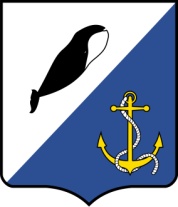 АДМИНИСТРАЦИЯ ПРОВИДЕНСКОГО ГОРОДСКОГО ОКРУГАПОСТАНОВЛЕНИЕВ соответствии с Постановлением Губернатора Чукотского автономного округа от 26 июня 2020 года № 57 «О внесении изменений в Постановление Губернатора Чукотского автономного округа от 17 апреля 2020 года № 38», целях предупреждения распространения на территории Провиденского городского округа коронавирусной инфекции (COVID-19), Администрация Провиденского городского округаПОСТАНОВЛЯЕТ:1. Внести в Постановление Администрации Провиденского городского округа от 19 марта 2020 года № 58 «О неотложных мерах по предупреждению распространения коронавирусной инфекции (COVID-19) на территории Провиденского городского округа» следующие изменения:пункт 2.4. слова «С 23 июня по 29 июня 2020 года» заменить словами «С 30 июня по 6 июля 2020 года»;подпункт 2.4.1. дополнить абзацами третьим – пятым следующего содержания:«Режим самоизоляции для граждан в возрасте старше 65 лет сохраняется, в том числе, в периоды:с 15 июня по 28 июня 2020 года;с 29 июня по 6 июля 2020 года;».2. Обнародовать настоящее постановление в информационно-телекоммуникационной сети Интернет на официальном сайте Провиденского городского округа.3. Настоящее постановление вступает в силу со дня обнародования.4. Контроль за исполнением настоящего постановления оставляю за собой.от 30 июня 2020 г.№ 181пгт. ПровиденияО внесении изменений в Постановление Администрации Провиденского городского округа от 19 марта 2020 года № 58 «О неотложных мерах по предупреждению распространения короновирусной инфекции (COVID-19) на территории Провиденского городского округа»Глава администрацииС.А. ШестопаловПодготовил:Н.Н. МацкевичСогласовано:Д.В. РекунРазослано: дело; отдел ВМР ГО и ЧСРазослано: дело; отдел ВМР ГО и ЧС